BIÊN BẢN HỌP HỘI ĐỒNG ĐÁNH GIÁ GIỮA KỲĐỀ TÀI KHOA HỌC VÀ CÔNG NGHỆTHÔNG TIN CHUNGA1. Tên đề tàiA2. Thuộc ngành/nhóm ngànhA4. Loại hình nghiên cứu Nghiên cứu cơ bản Nghiên cứu ứng dụng Nghiên cứu triển khaiA5. Chủ nhiệm: ……………………………………………………………………………………………………………………A6. Cơ quan chủ trì: …………………………………………………………………………………………………………………A7. Quyết định thành lập Hội đồng............... /QĐ-ĐHQG-KHCN ngày ..../..../20... của Giám đốc ĐHQG-HCMA8. Địa điểm và thời gian họp Hội đồng..................................................................................................,  ngày .../..../20... A9. Thành viên Hội đồngTổng số thành viên có mặt: ............/...........Vắng mặt: ........ người, gồm các thành viên:		..................................................................	Thư ký khoa học: .........................................................A10. Người báo cáo đề tài (nếu có): ..................................................................	A11. Khách mời tham dựB.  NỘI DUNG LÀM VIỆC CỦA HỘI ĐỒNGCăn cứ vào hợp đồng đã ký, kiểm tra về kế hoạch và tiến độ của đề tài/dự án sau thực hiện.Tình hình triển khai có gì khó khăn, bất thường cần điều chỉnh cả về phía quản lý và đề tài/dự án.Vấn đề chi tiêu kinh phí.	Trên cơ sở kết quả buổi kiểm tra, các cấp quản lý quyết định việc triển khai nghiên cứu tiếp hoặc dừng lại.KẾT QUẢ KIỂM PHIẾU VÀ KẾT LUẬN CỦA HỘI ĐỒNGC1.  Kết quả kiểm phiếuSố phiếu phát ra: ……        Số phiếu thu về:  ……          Số phiếu hợp lệ: ……Ghi chú: đề tài/dự án  được đánh giá “đạt” khi tỷ lệ phiếu đạt/ tổng số phiếu hợp lệ ≥ 2/3C2. Kết luận và kiến nghị của Hội đồng Về tiến độ: (căn cứ kết quả kiểm phiếu)	  Đạt tiến độ					  Không đạt tiến độ			Lý do:Kiến nghị của chủ nhiệm đề tài:Kiến nghị của hội đồng Đề nghị ngừng thực hiện Lý do: Đề nghị tiếp tục triển khai với các điều chỉnh sau (về thời gian, nội dung, kinh phí):Phụ lụcNHỮNG Ý KIẾN THẢO LUẬN CỦA THÀNH VIÊN HỘI ĐỒNG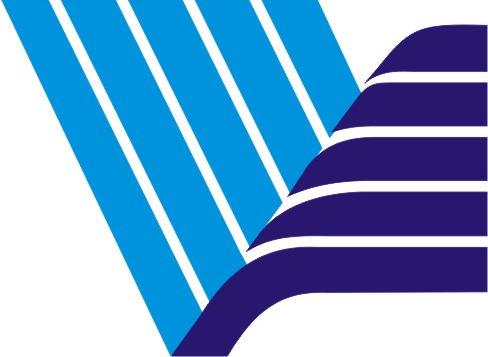 Đại học Quốc giaThành phố Hồ Chí MinhMẫu M07Mã số đề tài: ………………….Đại học Quốc giaThành phố Hồ Chí MinhMẫu M07Mã số đề tài: ………………….Đại học Quốc giaThành phố Hồ Chí MinhMẫu M07Mã số đề tài: ………………….Đại học Quốc giaThành phố Hồ Chí MinhMẫu M07Mã số đề tài: …………………. Khoa học Xã hội Toán Khoa học và Công nghệ Vật liệu Khoa học Nhân văn Vật lý Năng lượng Kinh tế, Luật Hóa học và Công nghệ Hóa họcCơ khí, Tự động hóa, Kỹ thuật Giao thông Quản lý Sinh học và Công nghệ Sinh học Điện – Điện tử Khoa học Sức khỏe Công nghệ Thông tin và Truyền thông Khoa học Trái đất và Môi trường Xây dựng Khác: ………………………..TTHọ và tênĐơn vị công tác12345Đánh giáUVUVUVUVUVTổngTỷ lệ phiếu đạt/ tổng số phiếu hợp lệĐạtKhông đạtTHƯ KÝ KHOA HỌC (Họ, tên và chữ ký)CHỦ TỊCH HỘI ĐỒNG(Họ, tên và chữ ký)